Что такое сертификат дополнительного образования?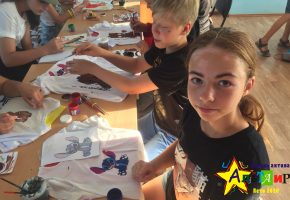 Интересные факты о дополнительном образовании или что такое сертификат дополнительного образования. 	В рамках Национального проекта «Образование» в Республике Хакасия, как и в других регионах России запущена модель персонифицированного финансирования дополнительного образования детей (ПФДО). С 1 сентября 2022 года в муниципальном образовании Ширинский район начнётся выдача сертификатов дополнительного образования для детей в возрасте от 5 до 18 лет.  В регионе создан единый региональный интернет-навигатор по дополнительному образованию https://p19.навигатор.дети и новая система финансирования дополнительного образования. Данные из муниципального навигатора автоматически попадают в региональную точку сбора данных.Что такое сертификат дополнительного образования? Это официальное подтверждение возможности ребенка обучаться в кружках и секциях дополнительного образования за счет средств государства. Именной сертификат получается ребенком один раз и действует до его совершеннолетия. Он не материален, а является идентификационным номером, под которым ребенок записан в специальном реестре.Почему важен сертификат дополнительного образования? В Республике Хакасия, как и на территории РФ, используется два статуса сертификатов – персонифицированного финансирования и учета.Сертификат учета важен потому, что реально показывает охват детей дополнительным образованием, так как ранее существующие системы статистики учитывали только количество услуг, которые дети получали и считали одного ребёнка несколько раз.  Встроенная в портал система учёта сертификатов дополнительного образования детей   позволяет реально понимать, сколько детей получают от государства возможность ходить в кружки за счёт муниципального/регионального бюджета.Для обеспечения принципа общедоступности дополнительного образования муниципалитетом определяется максимальное количество программ, которые может посетить ребёнок по сертификату.Какие кружки можно оплатить сертификатом ДОД? Использовать сертификат можно только для зачисления детей на программы ДОД, входящие в реестр сертифицированных программ. Эта система и является персонифицированным финансированием дополнительного образования детей (ПФДО).Каждый муниципалитет сам утверждает номинал сертификата. Его сумма назначается на один год. Баланс сертификата ежегодно обновляется, но сам сертификат необходимо получать лишь один раз. Обналичить его нельзя. Если суммы сертификата не хватает для оплаты дополнительных занятий, родители имеют право в рамках договора с выбранной организацией внести недостающую сумму из собственных средств.Важной составляющей новой модели является то, что при персонифицированном финансировании можно оперативно смотреть, какие кружки у детей популярны, а какие нет, где каких программ не хватает, а куда дети вообще не идут.Все организации, осуществляющие образовательную деятельность и реализующие дополнительные общеобразовательные программы, а также индивидуальные предприниматели могут по собственному усмотрению входить в реестр поставщиков образовательных услуг и самостоятельно вносить свои образовательные программы в региональный навигатор. Организации самостоятельно выбирают в какой реестр направлять программы дополнительного образования детей. Каким образом родители и дети могут записаться на «кружок»? На портале https://p19.навигатор.дети родители и дети сами выбирают занятия по интересам ребенка. В поисковой системе навигатора пользователь может ввести название программы, учреждение, выбрать муниципалитет, направленность программы, а также увидеть открытый набор в интересующие группы.Количество детей в группе, количество групп по каждой программе дополнительного образования определяются конкретно каждой образовательной организацией.Если в информационной системе https://p19.навигатор.дети родители видят закрытую группу, это значит, что данный кружок полностью укомплектован обучающимися.Если программа открыта к зачислению, то записаться на нее необходимо, используя сертификат дополнительного образования.Одной из приоритетных задач является увеличение количества детей, занимающихся по общеразвивающим программам дополнительного образования детей.  Поэтому на данный момент педагогами, специалистами по внедрению ПФДО проводится анализ спроса на программы дополнительного образования с целью разработки и реализации новых программ. 